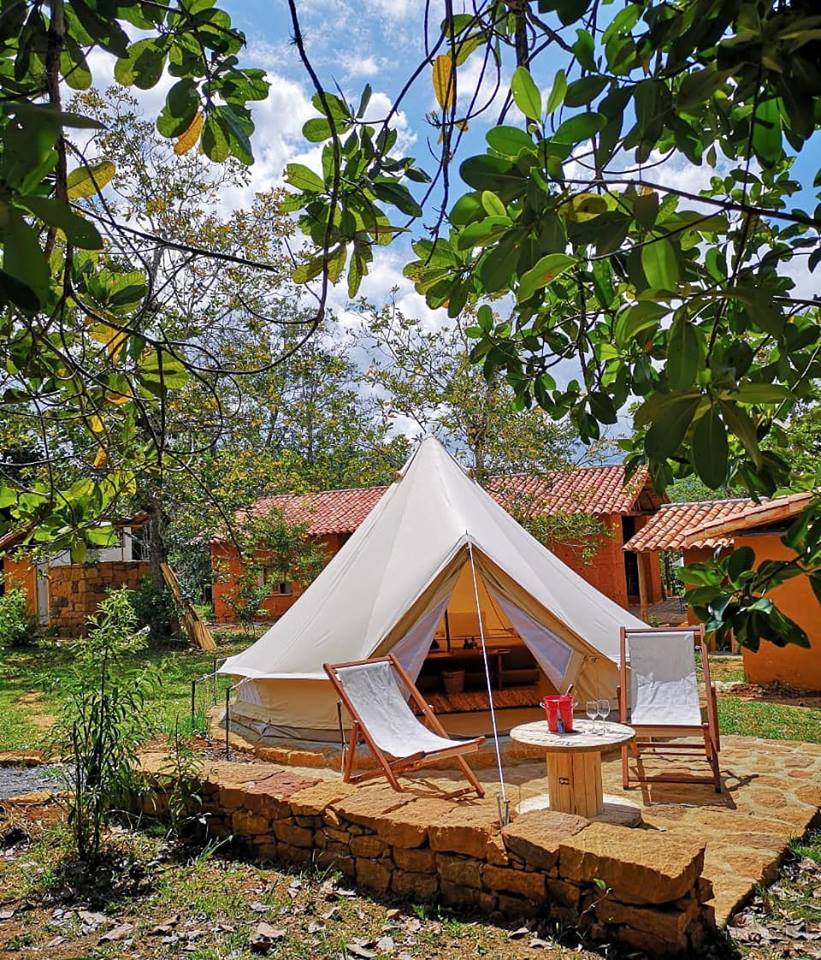 EL PLAN INCLUYE:Desayuno continental.Experiencia para 2 siembra de un árbol.Cama Queen o king dependiendo de la carpa que elijas.Baño Privado.Hamaca.WI-FI en el centro de Visitantes el Caney.Estacionamiento.Recepción 24 Horas.Podrás disfrutar de un gran jacuzzi climatizado, en piedra barichara y en medio de una extensa terraza, en donde podrán relajarse en medio de la naturaleza, con la especial atención por parte del equipo humano. Alojamiento Karaoke: de 7:30 p.m. a 9:30 p.m. Fogata: con ritual del fuego 10:00 p.m. Desayuno: de 8:00 a.m. a 9:30 a.m. Sus instalaciones como: La cancha de vóley playa, cancha de fútbol-tenis, cancha de bolas bochas, cancha múltiple y zona Picnic desde las 9:30 a.m.NO INCLUYEGastos no especificados en el programaTransporte hasta las instalaciones.INFORMACIÓN GENERALLocalización: BaricharaDuración: 1 Día /1 NocheHora de inicio: 03:00 PMHora de finalización: 12:00 PMPunto de encuentro: Km 3, Barichara, San Gil, Santander.RECOMENDACIONES:Check-in: 3 pm.Check-out: 12 pmLa temperatura oscila entre 19°C y 25°C.Por cada reserva que se efectúe en Nativo Glamping, se entrega un árbol nativo y la opción de plantarlo con el fin de recuperar el bosque seco tropicaOBSERVACIONES:WI FI GRATIS EN EL CENTRO DE INVITADOSROOM SERVICE Si se desea contar el servicio de room service, puede solicitarlo a la recepción y tiene un costo adicional del 10% del valor de lo que solicite.PARQUEADERO Parqueadero seguro, sin costo y de fácil accesoPET FRIENDLY Una carpa estándar se encuentra adaptada para recibir a mascotas. Sujeto a disponibilidad. Cobro adicional.TÉRMINOS Y CONDICIONES:Te pedimos estar en el punto y hora informada para abordar los servicios, en caso contrario, entenderemos que no deseas tomar el servicio y aplicará un cobro del 100% de la reserva.Una vez confirmada la disponibilidad, deberá cancelar el 50% del valor del plan en las próximas 24 horas para mantener la reserva.Si usted decide cancelar la reserva tiene derecho a que otra persona la use. Si usted cancela la reserva tiene derecho a la devolución del 50% de su dinero Si usted decide cambiar la fecha, debe hacer una nueva reserva y tiene derecho a un bono del 50% total, que podrá redimir a la hora de hacer check out El plan podrá reprogramarse una única vez. No está permitida una segunda reprogramación. Eso acarrea la penalización del total del valor de la reserva. Las cancelaciones podrían generar algunos cargos fijos.OTRAS TARIFAS:Carpa EstándarCarpa Estándar (16 mts) con cama queen size, sábanas de 1.000 hilos, camas adicionales para acomodación múltiple de grupos y familiares y convenciones, cesta de snacks y amenities y batas de lino para la comodidad de sus huéspedes. Cada carpa cuenta con un baño muy amplio con ducha de piedra al aire libre para disfrutar de una experiencia de baño debajo de los árboles nativos que decoran nuestro glamping. Adicionalmente, cada carpa cuenta con una terraza en piedra, dotada de un mobiliario muy cómodo para disfrutar de la naturaleza. Desayuno continental, Se acepta perros. Observación: La tarifa es dinámica puede variar dependiendo de la temporada que la solicites y algunas de ellas requiere un mínimo de dos noches para reservar como es el caso de festivos y temporada de vacaciones. Cualquier duda puedes preguntarnos. $247.500 Por pareja.Carpa DeluxeCarpa Deluxe (19,6 mts) con cama King size, sábanas de 1.000 hilos, camas adicionales para acomodación múltiple de grupos y familiares y convenciones, cesta de snacks y amenities y batas de lino para la comodidad de sus huéspedes. Cada una de las carpas cuenta con un baño muy amplio con ducha de piedra al aire libre para disfrutar de una experiencia de baño debajo de los árboles nativos que decoran nuestro glamping. Adicionalmente, cada carpa cuenta con una terraza en piedra, dotada de un mobiliario muy cómodo para disfrutar de la naturaleza y hamacas que permiten un descanso sin igual. Desayuno continental, Se acepta perros. Observación: La tarifa es dinámica puede variar dependiendo de la temporada que la solicites y algunas de ellas requiere un mínimo de dos noches para reservar como es el caso de festivos y temporada de vacaciones. Cualquier duda puedes preguntarnos. $277.500 Por pareja.Carpa SuiteCarpa Suite (28.5 mt2) con Cama King size, sábanas de 1.000 hilos, sala interior, camas adicionales para acomodación múltiple de grupos familiares y convenciones. Baño muy amplio con ducha de piedra al aire libre debajo de un bosque de árboles nativos que le permiten a nuestros huéspedes hacer de cada baño una experiencia inolvidable. Cuenta con una gran terraza en piedra, dotada de un mobiliario muy cómodo para disfrutar de la naturaleza y hamacas que permiten un descanso sin igual. Desayuno continental, Se aceptan perros. Observación: La tarifa es dinámica puede variar dependiendo de la temporada que la solicites y algunas de ellas requiere un mínimo de dos noches para reservar como es el caso de festivos y temporada de vacaciones. Cualquier duda puedes preguntarnos. $337.500 Por pareja.TARIFA POR PAREJADesde:$247.500 pesos$247.500 pesos$247.500 pesos